Examples: IEP DISCUSSION STARTERS - EmploymentThe IEP Team should consider the following areas of planning, academic, and functional skills to prepare the student for the next step in life.   None of these lists are “all-inclusive” of the planning, academic or functional skills needed.  They are simply suggestions to generate discussion for the IEP Team.Examples: IEP DISCUSSION STARTERS - More Intensive SupportsThe IEP Team should consider the following areas of planning, academic, and functional skills to prepare the student for the next step in life.   None of these lists are “all-inclusive” of the planning, academic or functional skills needed.  They are simply suggestions to generate discussion for the IEP Team.Examples: IEP DISCUSSION STARTERS  - Education, TrainingThe IEP Team could consider the following areas of planning, academic, and functional skills to prepare the student for the next step in life.   None of these lists are “all-inclusive” of the planning, academic or functional skills needed.  They are simply suggestions to generate discussion for the IEP Team.Examples: IEP DISCUSSION STARTERS  - Education, TrainingThe IEP Team could consider the following areas of planning, academic, and functional skills to prepare the student for the next step in life.   None of these lists are “all-inclusive” of the planning, academic or functional skills needed.  They are simply suggestions to generate discussion for the IEP Team.Examples: IEP DISCUSSION STARTERS  - Education, TrainingThe IEP Team could consider the following areas of planning, academic, and functional skills to prepare the student for the next step in life.   None of these lists are “all-inclusive” of the planning, academic or functional skills needed.  They are simply suggestions to generate discussion for the IEP Team.Examples: IEP DISCUSSION STARTERS  - Education, TrainingThe IEP Team could consider the following areas of planning, academic, and functional skills to prepare the student for the next step in life.   None of these lists are “all-inclusive” of the planning, academic or functional skills needed.  They are simply suggestions to generate discussion for the IEP Team.IEP Team should consider:IEP Team should consider:IEP Team should consider:PlanningAcademic SkillsFunctional SkillsFor the young person with a disability planning to go on to post-secondary educationCollege planningCollege tuition Vocational trainingPersonal living skillsCareer assessmentCareer counseling Assistive technology Complete college/vocational school application formsComplete financial aid formsType of Diploma working towardResearch SkillsQuality skills in reading, writing, and mathGood test taking skillsResearch and write topical papers Take good notes Summarize content information, analyze information, and compare and contrast topicsMoney ManagementTime ManagementPersonal HygieneTaking initiativeMake complex work-related and personal decisionsSeek out assistance when needed.Quality self-advocacy skills.EXAMPLE:  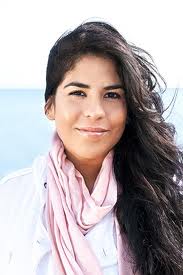 AllisonWill attend Eastern Oregon University next year.Allison needs help:Contacting EOU Disability ServicesApplying for Federal Student Financial AidDetermining a specific field in child developmentAllison needs:Additional help in reading comprehensionPractice writing a research paperWriting assignments that will help her express her thoughtsAllison needs:More help with organization skillsSkills using a plannerA process to help her manage social time and study timeAn advisor who will help her keep on track each semester.EXAMPLE:  JamarreoWill attend Rogue Valley Community College next year.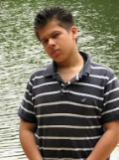 Jamarreo needs help:Understanding the consequences of illegal actsResearching Oregon laws regarding street racingApplying to Medicaid for hearing aidsRelated to the cleaning and caring for hearing aidsApplying for a small business license.Jamarreo needs:Instruction and practice in on-the-job safety.Additional help in written expressionReading and comprehending  technical textsJamarreo needs:Instruction in anger managementSelf-Determination trainingInstruction in appropriate decision making skillsIEP Team should consider:IEP Team should consider:IEP Team should consider:PlanningAcademic SkillsFunctional SkillsFor the young person with a disability who needs some assistance when moving into the world of work or in retaining a jobOn-the-job training Job seeking skills training Job placement Resume preparationAssistance with independent livingShort-term job coaching Counseling and guidance Adequate skills in reading, writing, and mathInterview, write resumes, and cover lettersSearch jobs onlineGood computer skills Operate various tools such as cash register and other tools for calculation of items or money. PunctualityManage a daily scheduleTaking orders from othersTransfer learning from one job to anotherMake simple work-related decisionsWork six-eight hours a dayProblem solving skillsUse public transportationEXAMPLE:  AlexWill continue to work at Office Depot after graduation.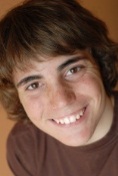 Alex needs help:Determining long term employment goalsExploring the possibility of living in an apartment with a roommateApplying for vocational rehabilitation servicesCompleting tax formsRegistering to voteAlex needs: Additional training in mathA process to help him complete tasks more quicklyMore practice comprehending work-related technical textComputer training in math programs such as Excel or AccessPersonal banking instructionAlex needs:More social experiences that will require him to express himself orallyInstruction and practice on how to communicate with people in authoritySelf-advocacy skill buildingPublic transportation instructionIEP Team should consider:IEP Team should consider:IEP Team should consider:PlanningAcademic SkillsFunctional SkillsFor the young person with a disability needing more intensive support to gain, retain, or prepare for employmentVocational assessmentSupported employmentWork adjustmentCommunity-based assessment Job coaching Important skill information Referral to community programs Tell timeBasic  skills in reading, writing, and mathComplete application with assistanceKeep track of hours workedIdentify and follow safety/danger signs in work placeFollow work rulesWork for six-eight hours a day given breaks for disabilityFollow directionsUse public transportationLearn new task with specialized instructionCommunicate needs effectivelyAdjust to change in routinePerform tasks at an adequate work paceEXAMPLE:  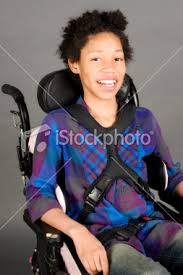 RolandaWill participate in a center-based program and technologically supported self-employment.Rolanda needs help:Applying for vocational rehabilitation servicesApplying for Social Security assistanceWith a comprehensive vocational assessmentRolanda needs:To identify safety/danger signs Practice with augmentative devisesTo participate in the adapted academic program and functional curriculumInstruction and practice with appropriate hygiene practicesTo increase her strength and flexibilityRolanda needs:To extend the amount of time she can focus on one taskTo consistently use a switch to communicate her needsMore appropriate devices to increase independence in center-based environment